MANİSA C.B.Ü TIP FAKÜLTESİ TIBBİ PATOLOJİ ANABİLİM DALI LABORATUARIARA ALIM GEREKSİNİMİ OLAN RUTİN SARF MALZEMELERİNE AİT TEKNİK ŞARTNAME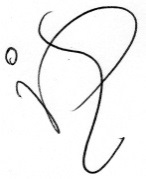 Prof. Dr. Aydın İşisağPatoloji AD Öğretim ÜyesiRUTİN SARF MALZEMELERİRUTİN SARF MALZEMELERİRUTİN SARF MALZEMELERİRUTİN SARF MALZEMELERİRUTİN SARF MALZEMELERİMalzemeŞartname özellikleriMiktarBirimAlkol%96’lık (analiz raporuyla belgeli), renksiz, berrak ve kendine özgü kokuya sahip, denature edilmemiş,  5 litrelik buharlaşmayı engelleyici özellikli (özel tıpalı), plastik bidonlarda1500LAbsolu alkol%99’luk (analiz raporuyla belgeli), renksiz, berrak ve kendine özgü kokuya sahip, denature edilmemiş,  5 litrelik buharlaşmayı engelleyici özellikli(özel tıpalı) plastik  bidonlarda100LHizli dekalsifikasyon solusyonu Kemik dokuları dekalsifiye edebilecek nitelikte asit içerikli hazır solusyon70LFormik asit HCOOH, renksiz sıvı, hava alması engellenmiş 20LKriyomatriksFrozen kesitlerde kullanılmak üzere imal edilmiş matriks, suda çözünebilir, 100 ml.lik plastic şişelerde30Şişe